16-19 Discretionary Bursary Application 2023-2024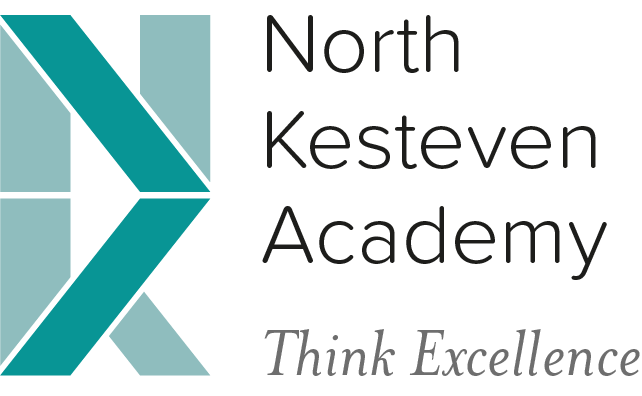 Prior to completing this form please read ‘16-19 Management Statement’. Proof of entitlement must be included when the form is returned to Miss Harpham. Personal InformationStudent DetailsParent/Carer DetailsWe confirm that the details provided to support this application for the 16-19 Bursary are true and accurate. We accept that if the student named above has any unauthorised absences or there are concerns regarding progress and/or behaviour raised against them during the academic year funding may be reduced or removed. We understand that any and all changes in financial circumstance must be immediately reported to the Bursary Administrator to ensure funding remains at the correct level.Discretionary Bursary Fund Allocation DetailsWe (Parents/carers and student) have read the ‘16-19 Bursary Management Statement’ that explains the funding that may be available and the consequences of not informing the Bursary Administrator in writing of changes in circumstance. Please tick the box if this statement is true.Please indicate the reason you are applying for the Discretionary 16-19 Bursary. Please tick all that applyThe following are acceptable as evidence of your need. Please tick the evidence you are providing.If you have further evidence of a financial need you should provide it with this application.Discretionary Bursary applicants need to provide details of the support they need. The amount paid will depend on the Bursary Band awarded and the student’s personal allowance.Post 16 School TransportWhere possible you should apply through the Lincoln County Council web site or by calling 01522 782020. Please provide a copy of the correspondence from the LCC detailing your reference number and how to pay. Tick box if copy attached   Tick box if awaiting correspondence Trips and VisitsPlease provide details of any known trips or visits associated with your course/s. Your teacher should be able to assist you. Please note if any refunds are required/available it will be refunded to the 16-19 Bursary.Equipment required on loanPlease provide information on items you wish to loan from the school. The cost of these items will not be deducted from your personal allowance.Personal equipment requiredPlease provide information on items that you need that will not be returned to school (i.e. Text books that you wish to make notes in, etc.)ClothingPlease refer to the 16-19 Bursary Management Statement regarding the allowances available for clothing. Please provide details of clothing assistance that you may require.Please note that if this application is successful payments will be made directly to the student via BACS (bank transfer). The student will need a suitable bank account in their own name.16-19 Bursary Administrator Provision Details – Bursary Administrator OnlyIf further evidence required details as to when requested, etc.If not approved details as to why notBursary Expected Provision DetailsSurnameFirst NamesDate of BirthAddressAddressAddressAddressPost Codee-mail addressMobile PhoneHome PhoneSurnameFirst NamesAddress if different from above.Address if different from above.Address if different from above.Address if different from above.Post CodeMobile PhoneHome PhoneNational Insurance NumberHousehold Income (Please supply therequired evidence to support this claim as detailed in the bursary statement)Students SignatureDateParent/Carer SignatureDateDiscretionary Bursary CriteriaDiscretionary Bursary CriteriaMy gross household income is <£30,000 and there is an identifiable financial need.I am in receipt of Free School MealsMy household is in receipt of means tested benefitsDiscretionary Bursary EvidenceDiscretionary Bursary EvidenceCertified letter from Her Majesty’s Revenue and Customs regarding benefits or household income (must be in date)Certified letter from the Local Authority regarding benefits or Free School MealsCertified letter from the Department of Work and PensionsP60 and other evidence of financial needSelf-Employment Income evidence and other evidence of financial needDetails of other means tested benefit evidence:Details of other means tested benefit evidence:Description of further evidence provided:Discretionary Bursary Allowance Discretionary Bursary Allowance Discretionary Bursary Allowance Discretionary Bursary Allowance ABCD100%80%60%40%If you cannot obtain transport through the Lincoln County Council web site. Please provide details of the assistance you are asking for and why. If you cannot obtain transport through the Lincoln County Council web site. Please provide details of the assistance you are asking for and why. Travelling From:Transportation details: Cost information and where found (web site, etc.)Trip nameCost (if known)Term plannedItem Description Course Required ForTeacherItem Description Course Required ForTeacherDate application receivedApproved Y or NBursary Band allocated Allocation up to £DescriptionTerm 1Term 2Term 3Term 4Term 5Term 6Consumables allowanceFood allowanceTransport costsPersonal equipmentTrips and visitsClothingTotalsTOTAL ALLOCATIONTOTAL ALLOCATIONTOTAL ALLOCATIONTOTAL ALLOCATIONTOTAL ALLOCATIONTOTAL ALLOCATION